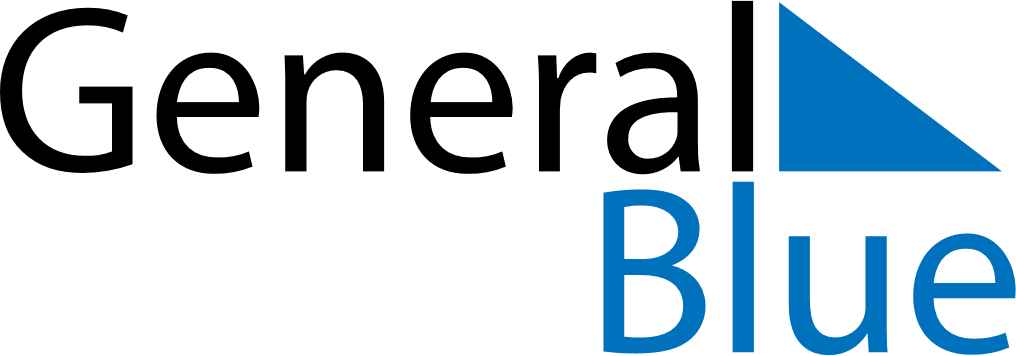 Q1 2019 CalendarUnited Arab EmiratesQ1 2019 CalendarUnited Arab EmiratesQ1 2019 CalendarUnited Arab EmiratesQ1 2019 CalendarUnited Arab EmiratesQ1 2019 CalendarUnited Arab EmiratesQ1 2019 CalendarUnited Arab EmiratesQ1 2019 CalendarUnited Arab EmiratesJanuary 2019January 2019January 2019January 2019January 2019January 2019January 2019January 2019January 2019SUNMONMONTUEWEDTHUFRISAT123456778910111213141415161718192021212223242526272828293031February 2019February 2019February 2019February 2019February 2019February 2019February 2019February 2019February 2019SUNMONMONTUEWEDTHUFRISAT123445678910111112131415161718181920212223242525262728March 2019March 2019March 2019March 2019March 2019March 2019March 2019March 2019March 2019SUNMONMONTUEWEDTHUFRISAT123445678910111112131415161718181920212223242525262728293031Jan 1: New Year’s Day